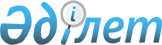 О внесении изменения и дополнения в приказ Министра финансов Республики Казахстан от 14 июня 2016 года № 306 "Об утверждении Положения о Комитете государственных доходов Министерства финансов Республики Казахстан"Приказ Министра финансов Республики Казахстан от 9 июля 2021 года № 662
      ПРИКАЗЫВАЮ:
      1. Внести в приказ Министра финансов Республики Казахстан от 14 июня 2016 года № 306 "Об утверждении Положения о Комитете государственных доходов Министерства финансов Республики Казахстан" следующие изменение и дополнение:
      в Положении о Комитете государственных доходов Министерства финансов Республики Казахстан, утвержденном указанным приказом:
      в Перечне республиканских государственных учреждений Комитета государственных доходов Министерства финансов Республики Казахстан:
      в разделе 1. Перечень государственных учреждений – территориальных органов Комитета государственных доходов Министерства финансов Республики Казахстан:
      пункт 56 исключить;
      дополнить пунктом 168-1 следующего содержания:
      "168-1. Управление государственных доходов по Сауранскому району Департамента государственных доходов по Туркестанской области Комитета государственных доходов Министерства финансов Республики Казахстан.".
      2. Комитету государственных доходов Министерства финансов Республики Казахстан (Алтынбаев А.С.) в установленном законодательстве порядке обеспечить:
      1) включение и официальное опубликование настоящего приказа в Эталонном контрольном банке нормативных правовых актов Республики Казахстан;
      2) размещение настоящего приказа на интернет-ресурсе Министерства финансов Республики Казахстан.
      3. Настоящий приказ вводится в действие со дня его подписания.
					© 2012. РГП на ПХВ «Институт законодательства и правовой информации Республики Казахстан» Министерства юстиции Республики Казахстан
				
      Министр 

Е. Жамаубаев
